Sunday, November 30, 2014Sunday, November 30, 2014Monday, December 1, 2014Monday, December 1, 2014Tuesday, December 2, 2014Tuesday, December 2, 2014Wednesday, December 3, 2014Wednesday, December 3, 2014Thursday, December 4, 2014Thursday, December 4, 2014Friday, December 5, 2014Friday, December 5, 2014Saturday, December 6, 2014Saturday, December 6, 20146:00AMJake And The Never Land Pirates 'CC'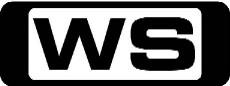 GCaptain Gizmo / Jake's Pirate Swap MeetJake leads his team, including Izzy, Cubby and their parrot lookout, Skully aboard their amazing ship, Bucky, sailing from their Pirate Island hideout on a lost treasure hunt throughout Never Land. 6:30AMSofia The First 'CC'GMom's The WordA young girl starts out with a regular life. But when her mom marries the king, she is whisked off to a glamorous, but sometimes confusing, castle world of royalty, pomp and new step-siblings. 7:00AMWeekend Sunrise 'CC'Wake up to a better breakfast with Andrew O'Keefe and Monique Wright for all the latest news, sport and weather. 10:00AMThe Morning Show - Weekend 'CC'PGJoin Larry Emdur and Kylie Gillies to catch up on all the highlights from this week's program, including a variety of segments from the latest news, entertainment and other hot topics. 11:00AMKochie's Business Builders 'CC'GDavid Koch provides practical advice to small and medium-sized business owners to help cement future growth and success. 11:30AMFamily Tools (R) 'CC'PGRole ModelTerry thinks Mason needs a strong male role model and, lacking a better option, enlists Jack to step in. Starring KYLE BORNHEIMER, J K  SIMMONS, EDI GATHEGI, JOHNNY PEMBERTON, DANIELLE NICOLET, LEAH REMINI, LEE WEAVER, JONATHAN, CHRIS BRUNO, SERGIO ENRIQUE, DOMINIC BURGESS, STEVE HYTNER, JONATHAN LIPNICKI and KELLY SPRY.12:00PM2014 Australian Open Golf 'CC'5:00PMThe Chase (R) 'CC'GFour contestants go into battle against the Chaser as they try to win thousands of pounds. However, standing in the way is their common enemy, the Chaser, one of the finest quiz brains in the UK. Hosted by BRADLEY WELSH.6:00PMSeven News 'CC'Seven News live and comprehensive coverage of breaking news and local, national and international top stories, plus Sport, Finance and Weather updates. 7:00PMSunday Night 'CC'Chris Bath leads a team of Australia's best reporters, breaking the stories that matter. 8:00PMProgram T.B.A. **8:30PMProgram T.B.A. **9:30PMCastle 'CC'  *New Episode*MMeme is MurderWhen a web celebrity is murdered, Castle and Beckett explore the flashy world of internet fame. But when the killer posts pictures from the crime scene on a photo-sharing site, they realize they are up against a social media sociopath who may strike again. Starring NATHAN FILLION, STANA KATIC, SUSAN SULLIVAN, MOLLY QUINN, PENNY JOHNSON, TAMALA JONES, JON HUERTAS and SEAMUS DEVER.10:30PMCovert Affairs 'CC'*New Night**New Double Episode*M(V)Dead / Something Against YouOfficially declared dead, Annie gets a new name, a new look, and a new mission to stop Henry. Meanwhile, Henry takes over Langley and demotes Joan and Auggie to the lowest CIA level. Starring PIPER PERABO, CHRISTOPHER GORHAM, KARI MATCHETT, PETER GALLAGHER and HILL HARPER.12:30AMGrey's Anatomy (R) 'CC'MHope For The HopelessRichard performs his 10,000th surgery on a pair of bickering sisters who come into the hospital for a liver transplant. Adele is brought into the hospital after she is found wandering the streets. Starring ELLEN POMPEO, PATRICK DEMPSEY, SANDRA OH, JUSTIN CHAMBERS, CHANDRA WILSON, JAMES PICKENS, JR, SARA RAMIREZ, ERIC DANE, CHYLER LEIGH, KEVIN MCKIDD, KIM RAVER, JESSICA CAPSHAW, JESSE WILLIAMS, SARAH DREW, LORETTA DEVINE, NIA VARDALOS and PERI GILPIN.1:30AMHarry's Practice (R) 'CC'GDr Harry comes to the aid of a dog with a most embarrassing problem. 2:00AMHome ShoppingShopping program. 3:00AMNBC Today 'CC'International news and weather including interviews with newsmakers in the world of politics, business, media, entertainment and sport. 4:00AMNBC Meet The Press 'CC'David Gregory interviews newsmakers from around the world. 5:00AMSunrise Extra 'CC'Bringing you the best moments of your mornings with the Sunrise team. 5:30AMSeven Early News 'CC'Latest news, sport and weather from Australia and around the world. 6:00AMSunrise 'CC'Wake up to a better breakfast with Samantha Armytage and David Koch for all the latest news, sport and weather. 9:00AMThe Morning Show 'CC'PGJoin Larry Emdur and Kylie Gillies each morning for a variety of segments on the latest news, entertainment and other hot topics. 11:30AMSeven Morning News 'CC'Latest news, sport and weather updates from Australia and around the world. 12:00PMThe Midday Movie (R) 'CC' (2002)M(A,V,D)Helen West: Deep SleepWhen the suspicious death of a pharmacists wife is ruled an accident, a determined prosecutor is convinced of foul play and digs deeper to find the truth. Starring AMANDA BURTON, CONOR MULLEN, DERMOT CROWLEY, ANNABELLE APSION, IAN PULESTON-DAVIES, MICHAEL BYRNE, NICHOLAS WOODESON, CLIFF PARISI and HARRY EDEN.2:00PMThe Daily Edition 'CC'Catch up on all of the hottest issues from today's news and entertainment with lively discussions, interviews and crosses to newsmakers around the country. Presented by Sally Obermeder, Kris Smith, Monique Wright and Tom Williams. 3:00PMThe Chase (R) 'CC'GContestants must answer general knowledge questions and play their tactics right in order to get themselves into the Final Chase, where they could win a cash pot worth thousands.  Hosted by BRADLEY WALSH.4:00PMSeven News At 4 'CC'Seven brings you the latest developments in today's top stories at home and around the world, plus sport, finance and weather updates. 5:00PMDeal Or No Deal (R) 'CC'GAndrew O'Keefe returns in this exhilarating hit game show where contestants play for $200,000. 5:30PMMillion Dollar Minute 'CC'GMillion Dollar Minute is a battle of general knowledge, where every correct answer is a step closer to the ultimate test: Can one person, in one minute, win one million dollars? Hosted by SIMON REEVE.6:00PMSeven News 'CC'Seven News live and comprehensive coverage of breaking news and local, national and international top stories, plus Sport, Finance and Weather updates. 7:00PMHome and Away 'CC'PG(V)Phoebe's dream of music success turns into a nightmare with Neive. Brax puts his life in danger by following a criminal into the desert. Marilyn and John clash over the best way of telling Jett that he's a whole year older than they all thought. Starring SHANE WITHINGTON, EMILY SYMONS, STEPHEN PEACOCKE, WILL MCDONALD and ISABELLA GIOVINAZZO.7:30PMProgram T.B.A. **8:00PMNabbed 'CC'PGA simple stop for car theft uncovers a serial fraudster, a female driver stuns Police with a breath alcohol result that's off-the-charts, and a young motorcyclist with a Mad Max death wish. 8:30PMProgram T.B.A. **9:30PMCastle 'CC'MThe Time Of Our LivesA murder investigation launches Castle into what seems to be an alternate universe where he's never met Beckett. In the real world, Castle & Beckett may finally take a trip to the altar. Starring NATHAN FILLION, STANA KATIC, SUSAN SULLIVAN, MOLLY QUINN, PENNY JOHNSON, TAMALA JONES, JON HUERTAS and SEAMUS DEVER.10:30PMSpecial 'CC'  *Premiere*MMarvel: 75 Years, From Pulp To PopExperience an exciting journey through the 75 year history of the Marvel Universe, from its humble beginnings as Timely Comics in 1939 to the birth of The Marvel Age in the 1960s, and finally the cinematic blockbusters of today. 11:30PMParks And Recreation 'CC'PGFlu Season 2In the midst of flu season, a sick Leslie and Andy struggle to book performers for the concert. Tom heads to a wine competition in search of a sommelier for his new restaurant, and Ben seeks drunken help from Ron. Starring AMY POEHLER, AZIZ ANSARI, NICK OFFERMAN, ADAM SCOTT, RASHIDA JONES, CHRIS PRATT, AUBREY PLAZA, RETTA and JIM O'HEIR.12:00AMSmugglers (R) 'CC'PGWorking for the 'Smuggler Squad' is a high-octane, demanding job. This thrilling fly-on-the-wall series tracks the officers as they try to stem the tide of illegal goods and people across the border. 1:00AMHome ShoppingShopping program. 3:30AMSons And Daughters (R) 'CC'PGThe return of the real Wayne causes confusion which has disastrous consequences. 4:00AMNBC Today 'CC'International news and weather including interviews with newsmakers in the world of politics, business, media, entertainment and sport. 5:00AMSunrise Extra 'CC'Bringing you the best moments of your mornings with the Sunrise team. 5:30AMSeven Early News 'CC'Latest news, sport and weather from Australia and around the world. 6:00AMSunrise 'CC'Wake up to a better breakfast with Samantha Armytage and David Koch for all the latest news, sport and weather. 9:00AMThe Morning Show 'CC'PGJoin Larry Emdur and Kylie Gillies each morning for a variety of segments on the latest news, entertainment and other hot topics. 11:30AMSeven Morning News 'CC'Latest news, sport and weather updates from Australia and around the world. 12:00PMThe Midday Movie (R) 'CC' (1994)M(V)Hard EvidenceWhen Sandra Prine landed a good job, she never thought it could destroy her. She soon learns that her boss, a government official, is a corrupt criminal and risks her life to end his abuse of power. Starring KATE JACKSON, JOHN SHEA and DEAN STOCKWELL.2:00PMThe Daily Edition 'CC'Catch up on all of the hottest issues from today's news and entertainment with lively discussions, interviews and crosses to newsmakers around the country. Presented by Sally Obermeder, Kris Smith, Monique Wright and Tom Williams. 3:00PMThe Chase (R) 'CC'GThe Chase isn't just a quiz, it's a race, where the players must ensure they stay one step ahead of the Chasers, some of the finest quiz brains in the country. Hosted by BRADLEY WALSH.4:00PMSeven News At 4 'CC'Seven brings you the latest developments in today's top stories at home and around the world, plus sport, finance and weather updates. 5:00PMDeal Or No Deal (R) 'CC'GAndrew O'Keefe returns in this exhilarating hit game show where contestants play for $200,000. 5:30PMMillion Dollar Minute 'CC'GMillion Dollar Minute is a battle of general knowledge, where every correct answer is a step closer to the ultimate test: Can one person, in one minute, win one million dollars? Hosted by SIMON REEVE.6:00PMSeven News 'CC'Seven News live and comprehensive coverage of breaking news and local, national and international top stories, plus Sport, Finance and Weather updates. 7:00PMHome and Away 'CC'PG(V,A)Maddy's nightmares come true when she is rocked by a bombshell. Phoebe ditches Neive and her dreams of becoming a star. Ricky is angry when she learns that Brax put himself in danger to retrieve Ash's crime money. Starring STEPHEN PEACOCKE, KASSANDRA CLEMENTI, BONNIE SVEEN and ISABELLA GIOVINAZZO.7:30PMProgram T.B.A. **8:00PMProgram T.B.A. **8:30PMProgram T.B.A. **10:30PMScandal 'CC'AV(V)YoloAs the team gets closer to the truth, loyalties are tested and relationships are pushed to the limit. Meanwhile, Cyrus has to deal with his own crisis and he realizes that he may have gone too far. Starring KERRY WASHINGTON, COLUMBUS SHORT, GUILLERMO DIAZ, DARBY STANCHFIELD, KATIE LOWES, TONY GOLDWYN, JEFF PERRY, BELLAMY YOUNG and JOSHUA MALINA.11:30PMMen At Work 'CC'PGDownshiftWhen his friends agree that Milo's new romance with Molly is moving too fast, they coach him on how to 'downshift' the relationship. Gibbs' single life is threatened when he agrees to babysit a dog, while Neal is assigned to help Tyler an article. Starring DANNY MASTERSON, JAMES LESURE, MICHAEL CASSIDY, ADAM BUSCH and MEREDITH HAGNER.12:00AMSmugglers (R) 'CC'PGTonight, officers discover a seemingly innocent couple are hiding over a quarter of a million dollars' worth of cocaine in their vehicle. 1:00AMHome ShoppingShopping program. 4:00AMNBC Today 'CC'International news and weather including interviews with newsmakers in the world of politics, business, media, entertainment and sport. 5:00AMSunrise Extra 'CC'Bringing you the best moments of your mornings with the Sunrise team. 5:30AMSeven Early News 'CC'Latest news, sport and weather from Australia and around the world. 6:00AMSunrise 'CC'Wake up to a better breakfast with Samantha Armytage and David Koch for all the latest news, sport and weather. 9:00AMThe Morning Show 'CC'PGJoin Larry Emdur and Kylie Gillies each morning for a variety of segments on the latest news, entertainment and other hot topics. 11:30AMSeven Morning News 'CC'Latest news, sport and weather updates from Australia and around the world. 12:00PMThe Midday Movie (R) 'CC' (2003)M(A)LucyThe life of Lucille Ball, focusing on the loving yet tumultuous relationship with Desi Arnaz. Starring RACHEL YORK, DANNY PINO, LA CHANZE SAPP-GOODING, ANN DOWD and MADELINE ZIMA.2:00PMThe Daily Edition 'CC'Catch up on all of the hottest issues from today's news and entertainment with lively discussions, interviews and crosses to newsmakers around the country. Presented by Sally Obermeder, Kris Smith, Monique Wright and Tom Williams. 3:00PMThe Chase (R) 'CC'GCatch them and they are out of the game. In the final chase the successful contestants will have to work together as a team against The Chaser. Hosted By BRADLEY WALSH.4:00PMSeven News At 4 'CC'Seven brings you the latest developments in today's top stories at home and around the world, plus sport, finance and weather updates. 5:00PMDeal Or No Deal (R) 'CC'GAndrew O'Keefe returns in this exhilarating hit game show where contestants play for $200,000. 5:30PMMillion Dollar Minute 'CC'GMillion Dollar Minute is a battle of general knowledge, where every correct answer is a step closer to the ultimate test: Can one person, in one minute, win one million dollars? Hosted by SIMON REEVE.6:00PMSeven News 'CC'Seven News live and comprehensive coverage of breaking news and local, national and international top stories, plus Sport, Finance and Weather updates. 7:00PMHome And Away 'CC'  *Double Episode*PG(V,A)Matt tells Sasha he wants them to live together. Maddy is warned to start chemotherapy soon. Police find Dean's dead body out in the desert and recover a shovel Brax held at the crime scene. Starring ALEC SNOW, DEMI HARMAN, KASSANDRA CLEMENTI and STEPHEN PEACOCKE.8:00PMAir Rescue 'CC'PGA bushwalker in trouble needs the Westpac rescue crew to perform their highest winch ever. One false move will put everyone in danger. An injured jockey is thrown headfirst from his horse and the crew has to save a stabbing victim on their way to hospital. And a family's beach holiday is turned upside down after a mother is dumped by a huge wave. 8:30PMCriminal Minds (R) 'CC'  *Double Episode*M(V,A)Risky Business / The FightThe BAU team profiles a small town series of teen suicides that may be linked by the internet. Then, Hotch and his agents join forces with another team of operatives to solve a series of murders in San Francisco. Starring JOE MANTEGNA, THOMAS GIBSON, PAGET BREWSTER, SHEMAR MOORE, MATTHEW GRAY GUBLER, A J  COOK, KIRSTEN VANGSNESS, FOREST WHITAKER, MATT RYAN, MICHAEL KELLY, BEAU GARRETT10:30PMGrimm 'CC'M(V)Twelve Days Of KrampusAfter a string of delinquent teens go missing, an old Wesen tale of an evil Santa who brings more than just a lump of coal may be the prime suspect. Starring DAVID GIUNTOLI, RUSSELL HORNSBY, BITSIE TULLOCH, SILAS WEIR MITCHELL, REGGIE LEE, SASHA ROIZ, BREE TURNER, CLAIRE COFFEE, JAMES FRAIN and SHOHREH AGHDASHLOO.11:30PMMen At Work 'CC'MThe Good, The Bad & The MiloMilo discovers that attempting a friendly breakup with his girlfriend Molly isn't going to be easy. Neal seeks Amy's advice when he's ordered to fire a salesman at Full Steam. Starring DANNY MASTERSON, JAMES LESURE, MICHAEL CASSIDY, ADAM BUSCH and MEREDITH HAGNER.12:00AMUp All Night (R) 'CC'PG(S)SwingersReagan and Chris start to worry that they are becoming an ordinary couple and go to great heights to prove otherwise. Meanwhile, Scott helps Ava de-clutter her life when she encounters her biggest fan. Starring CHRISTINA APPLEGATE, MAYA RUDOLPH, WILL ARNETT, LUKA JONES and RACHEL DRATCH.12:30AMUp All Night (R) 'CC'PGJerry DutyAfter Chris runs into his annoying college roommate, he is roped into attending a party and brings Ava along to keep him sane and find her a match. Reagan reluctantly helps Scott throw a raucous sleep over. Starring CHRISTINA APPLEGATE, MAYA RUDOLPH, WILL ARNETT, LUKA JONES and ROB HUEBEL.1:00AMHome ShoppingShopping program. 3:30AMSons And Daughters (R) 'CC'PGBarbara and Gordon are astonished when a surprisre visitor turns up for Wayne. 4:00AMNBC Today 'CC'International news and weather including interviews with newsmakers in the world of politics, business, media, entertainment and sport. 5:00AMSunrise Extra 'CC'Bringing you the best moments of your mornings with the Sunrise team. 5:30AMSeven Early News 'CC'Latest news, sport and weather from Australia and around the world. 6:00AMSunrise 'CC'Wake up to a better breakfast with Samantha Armytage and David Koch for all the latest news, sport and weather. 9:00AMThe Morning Show 'CC'PGJoin Larry Emdur and Kylie Gillies each morning for a variety of segments on the latest news, entertainment and other hot topics. 11:30AMSeven Morning News 'CC'Latest news, sport and weather updates from Australia and around the world. 12:00PMThe Midday Movie (R) 'CC' (2001)M(V,S,L)Out Of LineA hit man is sprung from jail to kill a socialite, but strikes up a romance with a pretty parole officer instead. Starring JENNIFER BEALS, HOLT MCCALLANY, MICHAEL MORIARTY, CHRISTOPHER JUDGE, RICK RAVANELLO, WILLIAM B  DAVIS and ALONSO OYARZUN.2:00PMThe Daily Edition 'CC'Catch up on all of the hottest issues from today's news and entertainment with lively discussions, interviews and crosses to newsmakers around the country. Presented by Sally Obermeder, Kris Smith, Monique Wright and Tom Williams. 3:00PMThe Chase (R) 'CC'GContestants must answer general knowledge questions and play their tactics right in order to get themselves into the Final Chase, where they could win a cash pot worth thousands.  Hosted by BRADLEY WALSH.4:00PMSeven News At 4 'CC'Seven brings you the latest developments in today's top stories at home and around the world, plus sport, finance and weather updates. 5:00PMDeal Or No Deal (R) 'CC'GAndrew O'Keefe returns in this exhilarating hit game show where contestants play for $200,000. 5:30PMMillion Dollar Minute 'CC'GMillion Dollar Minute is a battle of general knowledge, where every correct answer is a step closer to the ultimate test: Can one person, in one minute, win one million dollars? Hosted by SIMON REEVE.6:00PMSeven News 'CC'Seven News live and comprehensive coverage of breaking news and local, national and international top stories, plus Sport, Finance and Weather updates. 7:00PMHome And Away 'CC'  *Double Episode*PGJosh dumps a devastated Evelyn before their first date. Hannah rekindles things with Andy. Sparks fly between Ash and Denny. Marilyn goes in to fight for Jett after reading his report card. A distressed Maddy lashes out when Oscar. Starring JACKSON GALLAGHER, CASSIE HOWARTH, TAI HARA, EMILY SYMONS and WILL MCDONALD.8:00PMProgram T.B.A. **8:30PMProgram T.B.A. **10:30PMThe Amazing Race 'CC'PGThe new season, which marks the 25th race around the world, will feature eleven teams as they compete for a chance to win $1 million. Hosted by PHIL KEOGHAN.11:30PMParks And Recreation 'CC'PGOne In 8,000Leslie and Ben run a charity auction to raise funds for the unity concert. April steps in to manage Andy's schedule, while Donna asks Ron for help with her ex-boyfriend. Starring AMY POEHLER, AZIZ ANSARI, NICK OFFERMAN, ADAM SCOTT, RASHIDA JONES, CHRIS PRATT, AUBREY PLAZA, RETTA and JIM O'HEIR.12:00AMMan Up! (R)PGFearWill installs a new home security system, but instead of making everyone feel safer, the system keeps tripping and wreaks havoc in all their lives. Starring MATHER ZICKEL, DAN FOGLER, CHRISTOPHER MOYNIHAN, TERI POLO, AMANDA DETMER, HENRY SIMMONS, JAKE JOHNSON, CHARLOTTE LABADIE, BILLY DEE WILLIAMS, CHRYSSIE WHITEHEAD, DON LAKE and MAZ JOBRANI.12:30AMMan Up! (R)PGUp All NightThe guys' plans for a video game tournament go south when Will, thinking he's going to sneak out and play, gives Theresa some medication recommended by Kenny to cure her insomnia. Starring MATHER ZICKEL, DAN FOGLER, CHRISTOPHER MOYNIHAN, TERI POLO, AMANDA DETMER, HENRY SIMMONS, JAKE JOHNSON, CHARLOTTE LABADIE and EVE CARDILLO.1:00AMHome ShoppingShopping program. 4:00AMNBC Today 'CC'International news and weather including interviews with newsmakers in the world of politics, business, media, entertainment and sport. 5:00AMSunrise Extra 'CC'Bringing you the best moments of your mornings with the Sunrise team. 5:30AMSeven Early News 'CC'Latest news, sport and weather from Australia and around the world. 6:00AMSunrise 'CC'Wake up to a better breakfast with Samantha Armytage and David Koch for all the latest news, sport and weather. 9:00AMThe Morning Show 'CC'PGJoin Larry Emdur and Kylie Gillies each morning for a variety of segments on the latest news, entertainment and other hot topics. 11:30AMSeven Morning News 'CC'Latest news, sport and weather updates from Australia and around the world. 12:00PMThe Midday Movie (R) 'CC' (1996)M(V,A)Deep Family SecretsA young woman journeys back to her birthplace and discovers that much of what she had always taken for granted was all a lie. Starring RICHARD CRENNA, ANGIE DICKINSON, MOLLY GROSS, CRAIG WASSON, MEG FOSTER, JEFF KAISER, SCOTT PAETTY, CHRISTIE LYNN SMITH and TONY MUSANTE.2:00PMThe Daily Edition 'CC'Catch up on all of the hottest issues from today's news and entertainment with lively discussions, interviews and crosses to newsmakers around the country. Presented by Sally Obermeder, Kris Smith, Monique Wright and Tom Williams. 3:00PMThe Chase (R) 'CC'GThe Chase isn't just a quiz, it's a race, where the players must ensure they stay one step ahead of the Chasers, some of the finest quiz brains in the country. Hosted by BRADLEY WALSH.4:00PMSeven News At 4 'CC'Seven brings you the latest developments in today's top stories at home and around the world, plus sport, finance and weather updates. 5:00PMDeal Or No Deal (R) 'CC'GAndrew O'Keefe returns in this exhilarating hit game show where contestants play for $200,000. 5:30PMMillion Dollar Minute 'CC'GMillion Dollar Minute is a battle of general knowledge, where every correct answer is a step closer to the ultimate test: Can one person, in one minute, win one million dollars? Hosted by SIMON REEVE.6:00PMSeven News 'CC'Seven News live and comprehensive coverage of breaking news and local, national and international top stories, plus Sport, Finance and Weather updates. 7:00PMBetter Homes And Gardens Summer 'CC'GThis week Joh, Tara and Greenie get together for the BIGGEST declutter the show has ever tackled! Ed cooks up crab risotto and a summer fruit salad. Karen whips up a cherry tart. Graham has the best plants for a perfect summer garden. Rob has tips to build a billy cart and Dr Harry teaches your dog to swim. 8:30PMThe Friday Movie11:45PMProgram T.B.A. **12:15AMGo On (R) 'CC'PGFast BreakupRyan finds a new rival in the K-Ball Mascot. Also, Ryan is unsure how to handle a flirty, drunk-dial call from his secretary Carrie. Starring MATTHEW PERRY, LAURA BENANTI, TODD HOLLAND, KAREY NIXON, JOHN CHO, JULIE WHITE, JON POLLACK, TYLER WILLIAMS, SUZY NAKAMURA, BRETT GELMAN, SARAH BAKER, BILL COBBS and ALLISON MILLER.12:45AMThe Late Movie (R) (2009)MA(L,S)Away We GoAn unmarried couple encounter misadventures and old friends as they travel across America in search of a home to raise their child. Starring JOHN KRASINSKI, MAYA RUDOLPH, CATHERINE O'HARA, JEFF DANIELS, ALLISON JANNEY, MAGGIE GYLLENHAAL, JOSH HAMILTON and CARMEN EJOGO.2:30AMHarry's Practice (R) 'CC'GDr. Harry sees a dog who can't keep his head out of two garden buckets. 3:00AMHome ShoppingShopping program. 4:00AMNBC Today 'CC'International news and weather including interviews with newsmakers in the world of politics, business, media, entertainment and sport. 6:00AMSaturday Disney (R) 'CC'GGreat fun and entertainment including your favourite Disney shows. Hosted by CANDICE DIXON, NATHAN MORGAN and TEIGAN NASH. 7:00AMWeekend Sunrise 'CC'Wake up to a better breakfast with Andrew O'Keefe and Monique Wright for all the latest news, sport and weather. 10:00AMThe Morning Show - Weekend 'CC'PGJoin Larry Emdur and Kylie Gillies to catch up on all the highlights from this week's program, including a variety of segments on the latest news, entertainment and other hot topics. 12:00PMWorld's Strictest Parents 'CC'PG(S,L,A)BelizeCalvin and Rosie travel to Belize in Central America. Can the Perezes' shake the teens out of their self-centred attitude? 1:00PMV8 Xtra 'CC'Join Neil Crompton and his team for all the latest V8 news. 1:30PMSeven's V8 Supercars 2014 'CC'SYDNEY 5002:00PMSeven's V8 Supercars 2014 'CC'SYDNEY 5003:30PMSeven's V8 Supercars 2014 'CC'SYDNEY 5004:30PMSeven's V8 Supercars 2014 'CC'SYDNEY 5006:00PMSeven News 'CC'Seven News live and comprehensive coverage of breaking news and local, national and international top stories, plus Sport, Finance and Weather updates. 7:00PMFamily Movie Special9:05PMThe Saturday Movie11:25PMWorld's Wildest Police Videos (R) 'CC'M(V)In the most outrageous footage of real life crimes, World's Wildest Police Videos is jam-packed with outrageous, never-before-seen police recordings of high-speed car chases, bank robberies gone wrong, international hostage holdups and more. Tonight, a car bomb explodes in an officer's face, a suicidal suspect in a high-speed pursuit lights himself on fire, and a father and son at a traffic stop launch a deadly shootout with police! 12:30AMGo On (R) 'CC'PGUrn-Ed RunRyan, in the continuing effort to recover after the loss of his wife, Janie, is presented with a plan 'masterminded' by Mr. K and Anne to help Ryan lay his wife's ashes to to rest. Starring MATTHEW PERRY, LAURA BENANTI, TODD HOLLAND, KAREY NIXON, JOHN CHO, JULIE WHITE, JON POLLACK, TYLER WILLIAMS, SUZY NAKAMURA, BRETT GELMAN, SARAH BAKER, BILL COBBS and ALLISON MILLER.1:00AMThe Late Movie (R) (1977)+SMIS-078 DB TM+M(V)Mama's Gone A-HuntingA psychotic prison escapee and his young partner, decide to kidnap a wealthy couple's baby and hold it for ransom. Little do they know that the babysitter wants the baby for herself. Starring JUDY MORRIS, GERARD KENNEDY, VINCE MARTIN and CARMEN DUNCAN.3:00AMHarry's Practice (R) 'CC'GDouble trouble with two Tasmanian Devils being treated in the surgery. 3:30AMIt Is Written OceaniaPGFreedom Series - Freedom to Love4:00AMHome ShoppingShopping program. 5:00AMDr Oz (R) 'CC'PGElizabeth Hasselbeck: The Hidden Food Allergy You Don't KnowGet answers to your health questions from Dr Oz and other leading doctors, hospitals, associations and authors. 